O nas - tekst do odczytu ETR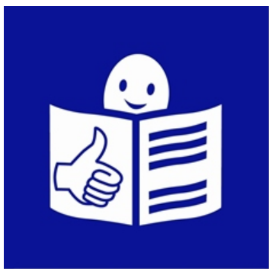 Przedszkole Nr 3 z Oddziałami Integracyjnymi w Skierniewicach jest przy ul. Kopernika 15. To centrum miasta. Cicha i spokojna okolica.Przedszkole znajduje się w nowym budynku. Są 2 parkingi. 1 ma wjazd od ulicy Kopernika, a 2 od ulicy Cichej. Tu są miejsca dla osób z niepełnosprawnościami. Mamy bardzo dobre warunki. Jest klimatyzacja i tablice multimedialne. Jest też sala do integracji sensorycznej oraz rehabilitacji. Na terenie przedszkola znajdują się 3 nowe place zabaw. Na jednym z nich jest  ogród sensoryczny.Przedszkole czynne jest od 6.30 do 17.00. Przedszkole oferuje: opiekę, zabawę, naukę i zdrowe wyżywienie.Dla potrzebujących dzieci zapewniamy opiekę  psychologa, logopedy, pedagoga, terapię pedagogiczną, zajęcia z integracji sensorycznej, komunikacji alternatywnej i rehabilitację.Realizujemy wiele projektów edukacyjnych i własnych programów.Stosujemy nowatorskie metody pracy.Dzieci mogą rozwijać talenty na bezpłatnych zajęciach z rytmiki, ogólnorozwojowych z elementami judo i tanecznych. Dla chętnych są płatne zajęcia z piłki nożnej, ruchowo-taneczne i dogoterapia.Kontakt:Telefon 46 833 48 38 od 8.00 do 16.00E-mail p3skierniewice@wikom.pl